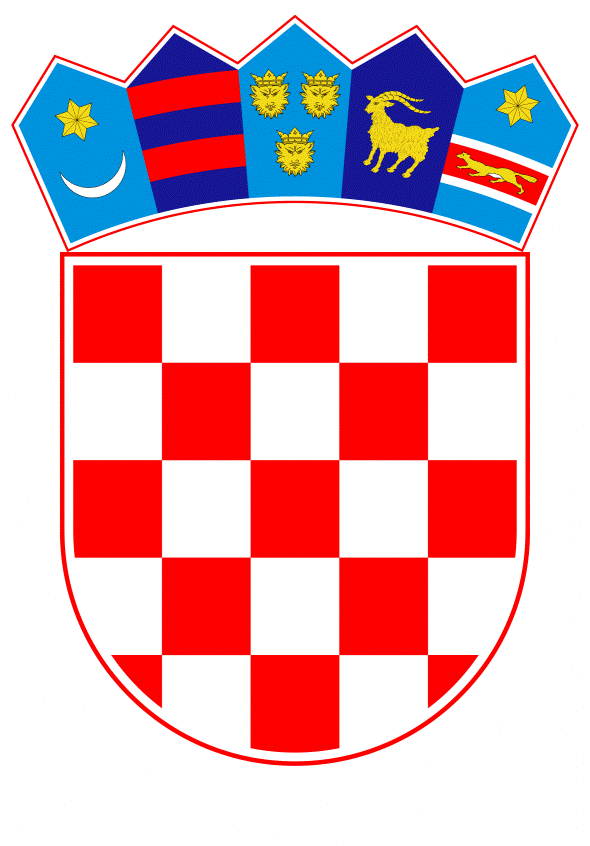 VLADA REPUBLIKE HRVATSKEZagreb, 22. travnja 2021.______________________________________________________________________________________________________________________________________________________________________________________________________________________________Banski dvori | Trg Sv. Marka 2  | 10000 Zagreb | tel. 01 4569 222 | vlada.gov.hrNa temelju članka 33. stavka 15. Zakona o prijevozu u cestovnom prometu („Narodne novine“ br. 41/18, 98/19 i 30/21), Vlada Republike Hrvatske je na sjednici održanoj__________ donijelaUREDBU O POSTUPKU SKLAPANJA UGOVORA O JAVNIM USLUGAMA Članak 1.(1) Ovom Uredbom propisuje se postupak provedbe sklapanja ugovora o javnim uslugama (u daljnjem tekstu: Ugovor), način izračuna intenziteta državne potpore i druga postupanja koja prethode sklapanju Ugovora, isplatama iz državnog proračuna, praćenju izvršavanja Ugovora i nadzoru nad namjenskim trošenjem sredstava državne potpore.(2) Ovom se Uredbom osigurava provedba Uredbe (EZ) br. 1370/2007 Europskog parlamenta i Vijeća od 23. listopada 2007. o uslugama javnog željezničkog i cestovnog prijevoza putnika i stavljanju izvan snage uredaba Vijeća (EEZ) br. 1191/69 i (EEZ) br. 1107/70 (SL L315, 3. 12. 2007.) kako je izmijenjena i dopunjena Uredbom (EU) 2016/ 2338 Europskog parlamenta i Vijeća od 14. prosinca 2016. o izmjeni Uredbe (EZ) br.1370/2007 u pogledu otvaranja tržišta za usluge domaćeg željezničkog prijevoza putnika (Tekst značajan za EGP ) (SL L 354, 23. 12. 2016.; u daljnjem tekstu: Uredba (EZ) br.1370/2007).Članak 2.(1) Postupak sklapanja Ugovora provodi se javnim nadmetanjem ili izravnom pogodbom u skladu s Uredbom (EZ) br.1370/2007, Zakonom o prijevozu u cestovnom prometu („Narodne novine«, br. 41/18, 98/19 i 30/21; u daljnjem tekstu: Zakon ) i Pravilnikom o obavljanju javnog linijskog prijevoza putnika u cestovnom prometu („Narodne novine“, br. 116/19; u daljnjem tekstu: Pravilnik). (2) Radi osiguranja kontinuiteta i održivosti javnog linijskog prijevoza, te ostvarenja potrebe za javnim prijevozom putnika u cestovnom prometu utvrđenih mrežom linija, Ugovori se mogu sklopiti izravnom pogodbom u skladu s člankom 33. stavcima 5., 6. i 7. Zakona, te u skladu s člankom 5. stavcima 4. i 5. Uredbe (EZ) br.1370/2007. Članak 3.(1) Postupak sklapanja Ugovora provode i ugovaraju jedinice područne ( regionalne ) samouprave, odnosno Grad Zagreb.  (2) Postupak sklapanja Ugovora na temelju članka 2. stavka 2. ove Uredbe obuhvaća: a) utvrđivanje mreže linija u skladu s člankom 33. stavcima 5. i 6. Zakona b) sklapanje ugovora sukladno članku 15. Pravilnika. (3) Prije početka postupka sklapanja Ugovora javnim nadmetanjem nadležna jedinica područne (regionalne) samouprave, odnosno Grad Zagreb dužna je u Službenom listu Europske unije objaviti podatke iz članka 7., stavak 2. Uredbe (EZ) br.1370/2007, najmanje godinu dana prije početka postupka sklapanja ugovora o javnim uslugama. (4) U slučaju provođenja postupka javnog nadmetanja nadležna jedinica područne (regionalne) samouprave dužna je uzeti u obzir slijedeće elemente: a) kriterij godine obavljanja javnog linijskog prijevoza na području mreže linijab) lokaliziran sustav računalne opremec) sklopljen kolektivni ugovor, odnosno primjena granskog kolektivnog ugovora ako isti postoji za djelatnost prijevoza putnika d) u slučaju promjene prijevoznika, mehanizme za osiguranje kontinuiteta zaposlenosti sa svim stečenim pravima zaposlenika i iskorištenje postojećih osnovnih sredstava potrebnih za izvršenje usluge javnog prijevoza na području mreže linija, što može uključivati autobuse, autobusne kolodvore, parkirališni prostor i servisne centre potrebne za izvršenje usluge kroz pravičnu naknadu prethodnom operateru.Članak 4.(1) Mrežu linija za obavljanje županijskog linijskog prijevoza putnika na svom području, a u svrhu sklapanja ugovora o javnoj usluzi, određuje nadležno upravno tijelo jedinice područne ( regionalne ) samouprave, odnosno Grad Zagreb. (2) Nadležno upravno tijelo jedinice područne ( regionalne ) samouprave, odnosno Grad Zagreb  uvodi „obvezu obavljanja javne usluge” prijevozniku da bi osiguralo usluge javnog prijevoza putnika od općeg interesa koje prijevoznik, kada bi uzeo u obzir samo svoje komercijalne interese, ne bi preuzeo ili ih ne bi preuzeo u istom opsegu ili pod istim uvjetima bez naknade. (3) Ako dio mreže linija obuhvaća komercijalno isplative linije, nadležno upravno tijelo mora procijeniti da li je opravdano uključivanje istih u mrežu linija iz stavka 1. ovoga članka. Smatra se da je opravdano uključivanje ovih linija, ako bi se istima prihodi od rentabilnih linija usmjerili u nerentabilne linije, te time umanjila izdvajanja iz javnih sredstava. (4) Ako više prijevoznika obavlja prijevoz na istoj liniji s različitim voznim redovima (polasci i dolasci) Ugovor se sklapa sa svim zainteresiranim prijevoznicima koji obavljaju prijevoz po izdanim dozvolama, proporcionalno udjelu kilometara na toj liniji. (5) Davatelj javne usluge, u slučaju povećanja ili smanjenja potreba za prijevozom, na odgovarajući način vrši dopune ili izmjene već sklopljenih Ugovora,  proporcionalno udjelu svakog pojedinog prijevoznika. Članak 5.Izračun naknade i ostali uvjeti Ugovora moraju biti u skladu s člancima 4. i 6. Uredbe (EZ) br.1370/2007. Članak 6.U slučaju sufinanciranja javne usluge iz sredstava državnog proračuna isplata povezana s izvršenjem Ugovor provodit će se sukladno propisima o državnom proračunu, propisima o državnim potporama i Uredbom (EZ) br. 1370/2007.Članak 7.(1) Praćenje izvršavanja ugovora o javnoj usluzi provodi jedinica područne (regionalne) samouprave, odnosno Grad Zagreb i Ministarstvo mora, prometa i infrastrukture. (2) Izvješće o provedbi Ugovora dostavlja Ministarstvu, koje je ovlašteno provesti upravni i inspekcijski nadzor. (3) Pružatelj javne usluge dužan je u cilju praćenja obavljanja javne usluge omogućiti jedinici područne (regionalne) samouprave, odnosno Gradu Zagrebu i Ministarstvu uvid u svu dokumentaciju vezanu uz obavljanje javne usluge. Članak 8. U cilju osiguravanja nesmetanog obavljanja javnog linijskog prijevoza, jedinica područne (regionalne) samouprave, odnosno Grad Zagreb, dužni su pokrenuti postupak sklapanja Ugovora temeljem članka 2. stavka 2. ove Uredbe, nakon stupanja na snagu ove Uredbe. Članak 9.Ova Uredba stupa na snagu prvoga dana od dana objave u „Narodnim novinama“. KLASA: URBROJ: Zagreb, Predsjednik mr. sc. Andrej Plenković OBRAZLOŽENJEOva Uredba se donosi iz razloga što je nužno stvoriti zakonsku osnovu za financiranje javnog cestovnog prijevoza putnika kao javne usluge što je djelatnost od posebnog interesa za Republiku Hrvatsku. Javni cestovni prijevoz putnika u Republici Hrvatskoj još uvijek se odvija uglavnom na komercijalnoj osnovi uz sufinanciranje samo određenih kategorija korisnika usluga (prijevoz učenika osnovnih i srednjih škola, prijevoz otočnog stanovništva, prijevoz osoba s invaliditetom i slično) to je dovelo do ukidanja autobusnih linija u pojedinim područjima, posebno onim slabo naseljenim, zbog čega građani koji žive na tim područjima nemaju nikakvu mogućnost korištenja javnog prijevoza ili nemaju odgovarajući broj autobusnih linija koje bi im omogućavale normalan život i zadovoljenje osnovnih životnih potreba. Situacija je trenutno dodatno otežana zbog pandemije i mjera koje se provode radi sprječavanja širenja zaraze pa je za očekivati da će se zbog neisplativosti obavljanja prijevoza ukidanje linija nastaviti. Stoga je bilo neophodno čim prije osigurati sredstva za sufinanciranje javnog cestovnog prijevoza i sklapanje ugovora o javnoj usluzi u cestovnom prijevozu putnika između jedinica područne (regionalne) samouprave i operatera. Izmjenama Zakona o prijevozu u cestovnom prometu, pretpostavljena je ova Uredba kojom se definiraju potrebni preduvjeti za realizaciju sklapanja ugovora o javnim Uslugama. Obzirom da je djelatnost javno linijskog prijevoza, kapitalno jako intenzivna te iziskuje dugoročnost poslovanja,  pri čemu se osnovna sredstva amortiziraju u razdoblju od 7-10 godina, nužno je prve ugovore sklopiti u maksimalnom mogućem trajanju, sama Uredba 1370/2007 propisuje 10 godina za ugovore o javnim uslugama s mogućnošću produljenja za 50%. Postojeći javno linijski prijevoznici su do sada, za razliku od prijevoznika iz drugih država članica, prijevoz obavljali bez osiguranih sredstava za sufinanciranje usluge (primjerice  u Sloveniji i Austriji  su prvi ugovori sklapani izravno). Osim navedenoga, prijevoznici su svoje poslovanje planirali sukladno Zakonu o prijevozu u cestovnom prometu iz 2018. godine, investirali su u nova prijevozna sredstva i održavali i neprofitabilne linije, očekujući sklapanje ugovora o javnim uslugama.Uz članak 1.Ovim člankom se određuje što se sve propisuje ovom Uredbom.Uz članak 2.Ovim člankom se određuje na koji način se provodi postupak sklapanja ugovora o javnim uslugama, koji se pozitivni propisi imaju primijeniti na postupak sklapanja predmetnih ugovora te kada se mogu sklopiti Ugovori izravnom pogodbom.Uz članak 3.Ovim člankom se određuje tko provodi postupak sklapanja Ugovora, što sve postupak obuhvaća i koji se elementi imaju uzeti u obzir prilikom sklapanja Ugovora te postupanje u slučaju promijene prijevoznika. Također, propisuje se rok za sklapanje Ugovora iz članka 2. stavka 2. Uredbe i rok za objavu podataka o postupku sklapanja Ugovora javnim nadmetanjem u Službenom listu Unije.Uz članak 4.Ovim člankom se propisuje tko utvrđuje mrežu javnih linija, situacije u kojima jedinice regionalne  samouprave potpisuju Ugovor samostalno te u kojem slučaju je jedinica regionalne uprave ovlaštena samostalno sklopiti Ugovor. Pored navedenog, propisuju se razlozi uvođenja obveze javne usluge te postupanje nadležnog tijela ovisno o tome radi li se komercijalno isplativim odnosno  neisplativim linijama.Uz članak 5.Ovim člankom se propisuje način izračuna naknade i ostali uvjeti Ugovora.Uz članak 6.Ovim člankom se propisuje postupak isplate povezane s izvršenjem Ugovora za slučaj sufinanciranja javne usluge iz sredstava Državnog proračuna.Uz članak 7.Ovim člankom propisuje se nadležnost za nadzor i praćenje izvršavanja Ugovora, obvezu dostavljanja izvješća o provedbi Ugovora kao i obvezu pružatelja javne usluge da prilikom provođenja nadzora omogući uvid u svu dokumentaciju vezanu uz obavljanje javne usluge.Uz članak 8.Propisuje se stupanje na snagu ove Uredbe prvoga dana od dana objave u Narodnim novinama iz razloga što je nužno stvoriti zakonsku osnovu za sufinanciranje javnog cestovnog prijevoza putnika kao javne usluge. Predlagatelj:Ministarstvo mora, prometa i infrastrukturePredmet:Prijedlog uredbe o postupku sklapanja ugovora o javnim uslugama (EU)